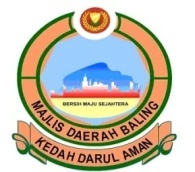 GARIS PANDUAN PERMOHONAN LESEN PENJAJA BERGERAKMAJLIS DAERAH BALINGAPRIL 2021NAMA INSTRUMEN PERATURANLesen Penjaja BergerakNAMA AGENSI PENGAWAL SELIA INSTRUMEN PERATURAN Pihak Berkuasa Tempatan Majlis Daerah BalingPUNCA KUASA PERUNDANGAN Akta Kerajaan Tempatan 1976 dan perundangan subsidiari yang dibuat di bawahnya seperti berikut :Undang-Undang Kecil PBTNKUndang-Undang Kecil Mencegah Kekotoran (1983)Akta Kerajaan Tempatan 1976 (AKTA 171)OBJEKTIF PERLESENAN Mengawalselia aktiviti perniagaan penjaja bergerak di dalam kawasan pentadbiran Pihak Berkuasa Tempatan Majlis Daerah Baling.Memastikan semua perniagaan dilesenkan.Memastikan semua perniagaan beroperasi dalam keadaan selamat.Memastikan semua perniagaan mematuhi undang-undang.KETERANGAN Suatu lesen untuk menunjukkan individu atau syarikat atau pertubuhan berdaftar dibenarkan menjalankan aktiviti menjaja di dalam kawasan pentadbiran Pihak Berkuasa Tempatan Majlis Daerah Baling.SASARAN PENGGUNA / PEMOHON INSTRUMEN PERATURAN Mana-mana orang perseorangan atau syarikat atau pertubuhan berdaftar yang ingin menjalankan aktiviti menjaja yang dibenarkan oleh Undang-Undang Malaysia di dalam kawasan pentadbiran Pihak Berkuasa Tempatan Majlis Daerah Baling.BILA PERLU DIPOHON Bagi permohonan baharu, permohonan perlu dikemukakan sebelum memulakan aktiviti perniagaan dan bagi permohonan pertukaran butiran maklumat sebelum pindaan lokasi menjaja, atau sebelum pindaan terhadap hak lesen, atau sebelum pindaan Pekongsi bagi pemegang pekongsian. KAEDAH PERMOHONAN MANUALPerlu hadir ke pejabat untuk mendapatkan borang permohonan lesen.Melengkapkan borang permohonan.Menyediakan dokumen yang diperlukan.Wang proses sebanyak rm 30.00 dikenakan.Lesen diluluskan serta merta.KAEDAH BAYARAN     -Tunai atau debit di kaunter Majlis. BORANG PERMOHONANSeperti dilampiran APIAGAM PELANGGAN Tempoh Pemprosesan: 1 Hari bekerja dari tarikh dokumen lengkap diterima bagi permohonan baharu dan 1 hari bekerja bagi permohonan pertukaran butiran maklumat / pindah milik.KEPERLUAN PEMATUHANsyarat /keperluan SEBELUM permohonanWarganegara Malaysia. Berumur 18 tahun ke atas.SYARAT-SYARAT SELEPAS KELULUSAN LESEN Syarat-Syarat Penjaja Bergerak Mana-mana orang yang bertindak sebagai penjaja bergerak hendaklah mempunyai lesen sah yang dikeluarkan oleh Pihak Berkuasa Tempatan Majlis Daerah Baling.Tiap-tiap penjaja yang dilesenkan hendaklah mempamerkan lesen tersebut semasa menjalankan perniagaan.Mana-mana penjaja bergerak hendaklah mematuhi apa-apa arahan rasmi, pekeliling dan arahan lisan semasa yang dikeluarkan oleh PBT MDB atau mana-mana orang yang diberikuasa oleh PBT MDB.Pemegang lesen penjaja bergerak DILARANG sama sekali menyewa atau memberi kebenaran kepada orang lain menggunakan lesen tersebut bagi tujuan perniagaan atau tujuan lain.Penjaja bergerak yang berlesen hendaklah menjalankan perniagaan ditempat dibenarkan yang dikhas untuknya oleh MDB.Mana-mana penjaja bergerak yang menghentikan perniagaan hendaklah memaklumkan kepada PBT MDB secara bertulis dalam tempoh 7 hari dari tarikh menghentikan perniagaan.MDB dan mana-mana orang yang diberikuasa oleh Yang Dipertua berhak membuat lawatan dan pemeriksaan daripada semasa ke semasa bagi apa-apa tujuan yang dianggap mustahak oleh MDB.Tiap-tiap penjaja bergerak hendaklah menyediakan tong sampah yang sesuai, bertutup, menggunakan karung plastik yang mencukupi menurut syarat yang ditetapkan oleh MDB.Mana-mana penjaja bergerak berpetak bertanggungjawab membersihkan tempat perniagaannya selepas menjalankan perniagaan.Tiap-tiap penjaja bergerak hendaklah mengalihkan kenderaan dan peralatan perniagaannya selepas menjalankan perniagaan.Segala sisa makanan dan sampah buruk hendaklah dimasukkan ke dalam beg plastik sebelum dimasukkan ke dalam tong sampah dan hendaklah dilupuskan mengikut cara yang diarahkan oleh Yang Dipertua.Mana-mana penjaja bergerak adalah DILARANG sama sekali menyebabkan atau membenarkan, diletakkan, ditumpahkan, ditaburkan atau membuang mana-mana darah, air asin, cecair buangan atau lain-lain bahan busuk dalam mana-mana longkang atau diatas mana-mana tempat awam lain.Mana-mana penjaja tidak dibenarkan membina sebarang binaan kekal di tempat berniaga bagi tujuan mendirikan gerai.Penjaja bergerak adalah tidak dibenarkan menjaja di mana-mana kawasan, jalan atau tempat yang dilarang dalam kawasan pentadbiran MDB kecuali mendapat kelulusan bertulis terlebih dahulu daripada Yang Dipertua.TEMPOH SAH LAKU LESENTempoh sah laku lesen penjaja adalah 1 tahun dari tarikh kelulusan Mesyuarat Jawatankuasa Kecil Pelesenan dan Penjaja. Lesen perniagaan hendaklah diperbaharui sebelum tarikh tamat tempoh.CARTA ALIR LANGKAH-LANGKAH PERMOHONANMAKLUMAT / DOKUMEN YANG DIPERLUKAN:KATEGORI PENJAJAPenjaja Roda TigaPenjaja mengunakan vanSENARAI PEMBAYARANFi Proses				-	RM 30.00Penjaja Roda Tiga		-	RM 45.00Penjaja mengunakan van	-	RM 30.00KEPUTUSAN / OUTPUT YANG DIKELUARKAN KEPADA PEMOHONPEMBATALAN LESEN PENJAJA BERGERAKPemegang lesen melalui pemilik, ahli pekongsian, wajib mengemukakan permohonan bertulis (nyatakan justifikasi penutupan aktiviti perniagaan) dan menyerahkan lesen asal ke Unit Pelesenan Pihak Berkuasa Majlis Daerah Baling. PEMBAHARUAN, PINDAAN & PEMBATALAN (jika ada)Pembaharuan lesen boleh dibuat sebulan sebelum tamat tempoh lesen itu mati. Lesen penjaja dikeluarkan mengikut sistem roadtax. Membawa bersama bil lessen tahun sebelum sebagai rujukan di kaunter lesen atau kad pengenalan pemegang lesen sahaja.Pembatalan lesen atau kompuan jika didapati pelesen melanggar apa-apa syarat yang ditetapkan oleh pihak Majlis dari semasa ke semasa.Sebarang pindaan maklumat pelesen hendaklah dimaklumkan kepada pihak Majlis.Fi pembaharuan akan dikenakan mengikut bil lesen.Bagi fi pindaan atau pembatalan lesen akan dikenakan caj fi proses sebanyak rm 30.00.RUJUKAN YANG BERKAITAN Peraturan Dokumen-dokumen lain (Borang-borang berkaitan)PEGAWAI DIHUBUNGIBAHAGIAN PELESENANJABATAN KESIHATAN DAN PERSEKITARAN, MAJLIS DAERAH BALING.09100 BALING,KEDAH DARUL AMAN.TELEFON : 04-470 1800 (210)LAMPIRAN A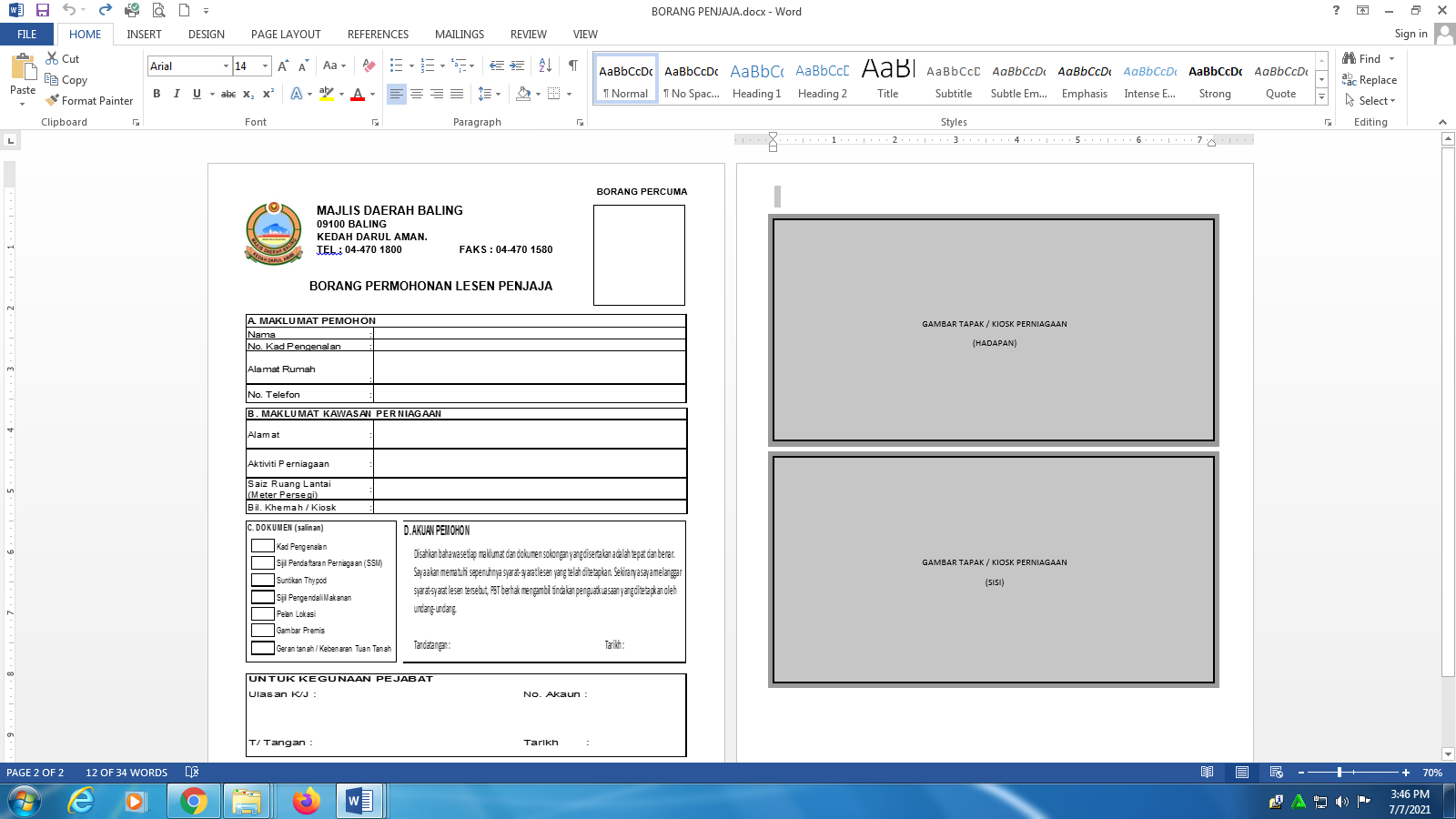 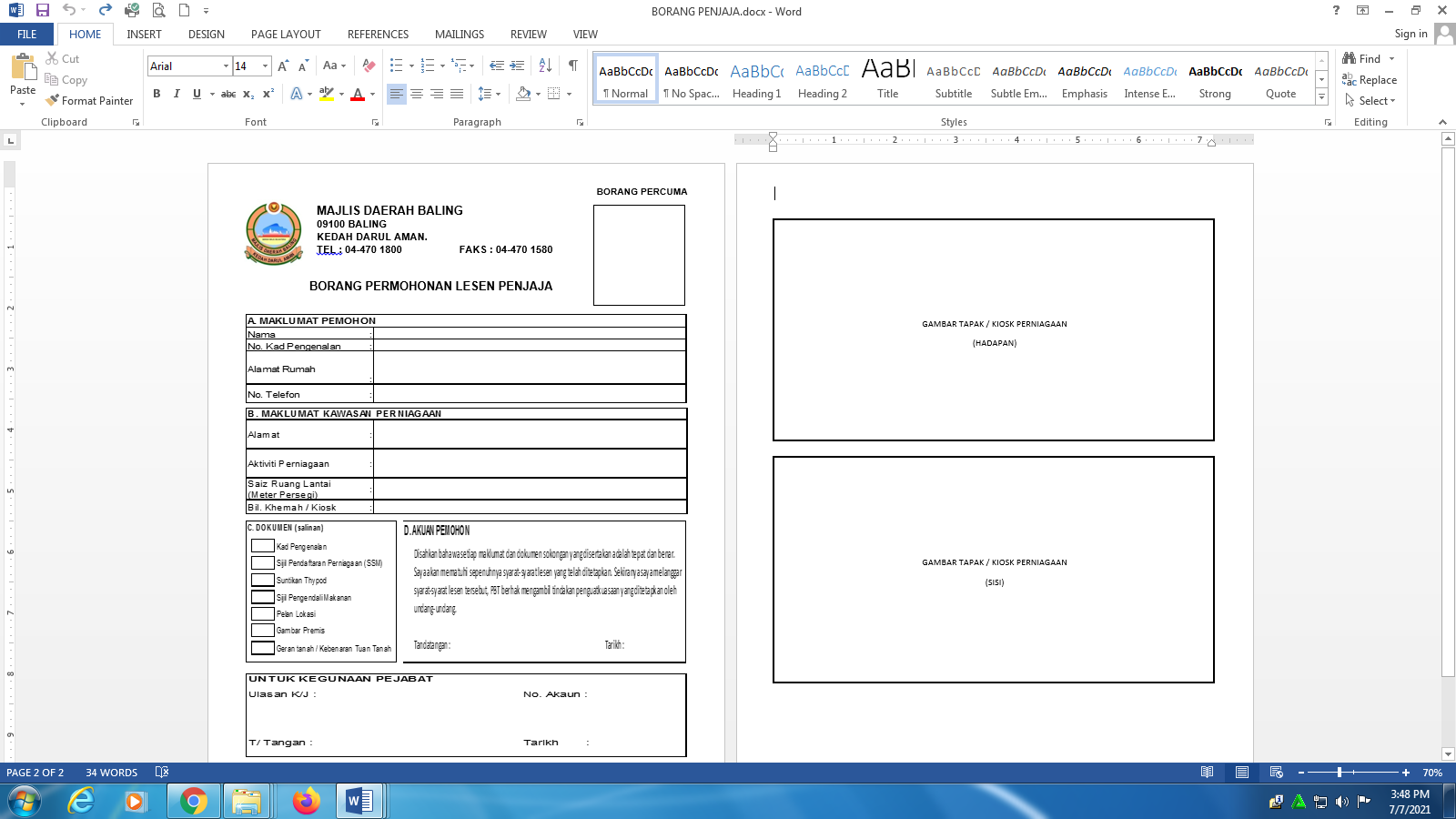 BilJenis PemohonSiapa Perlu Memohon1Syarikat TunggalPemilik2Syarikat PerkongsianAhli Perkongsian3Individu IndividuBILPERKARA1.Gambar berukuran pasport sebanyak 1 keping2.1 salinan kad pengenalan3.Lakaran lokasi tempat menjaja4.Gambar stall bergerak/tapak penjaja/gerai ( 3 sudut – kiri, kanan dan hadapan ) Bagi gerai tepi/bahu jalan5.1 salinan geran kenderaan pemohon beserta 2 salinan gambar (hadapan / sisi)6.1 salinan surat izin sewaan kenderaan/tapak perniagaan oleh pemilik kenderaan/tuan tanah yang telah disahkan.7.1 salinan daftar perniagaan (SSM)8.1 salinan sijil Kursus Asas Pengendalian MakananNo. Resit :Jika tiada tetapkan tarikh kursus :Daftar perniagaan dengan pihak  kesihatan(online)9.1 salinan Kad Suntikan TY2 Buku suntikan boleh didapati di PBT TPHTK dan suntikan di Pusat Kesihatan Kulim, Daerah Kulim10.Surat akaun bersumpah*Jika perluOUTPUTLULUS / TIDAK LULUSKaedah penyampaian keputusan kepada pemohonPemohon akan dimaklumkan melalui surat rasmi melalui pos dan serahan tangan. Pembayaran permohonan yang lulus perlu dilakukan selepas pemohon mendapat surat kelulusan.